Western Australia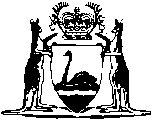 Electricity Corporation Act 1994Electricity Distribution Access (Renewable Energy) Order 2000		This Order was repealed by the Electricity Distribution Access Order 2001 r. 7 as at 1 Jan 2002 (see Gazette 7 Dec 2001 p. 6184).Western AustraliaElectricity Distribution Access (Renewable Energy) Order 2000Contents1.	Citation	12.	Commencement	13.	Definitions	14.	Access — electricity generated from renewable sources	1Notes	Compilation table	2Electricity Corporation Act 1994Electricity Distribution Access (Renewable Energy) Order 20001.	Citation		This order may be cited as the Electricity Distribution Access (Renewable Energy) Order 2000.2.	Commencement		This order comes into operation on 1 October 2000.3.	Definitions		In this order —	“access” means access to spare capacity and new capacity;	“distribution exit point” has the same meaning as it has in the Electricity Distribution Regulations 1997;	“renewable source” means a source of energy that is not derived from a fossil fuel or a man-made nuclear fission process.4.	Access — electricity generated from renewable sources		Under clause 2(1) of Schedule 6 to the Act, the corporation is to make available access to an existing or prospective user for the transport of electricity generated from a renewable source if —	(a)	the electricity is to be transported to a single distribution exit point; and	(b)	the amount of electricity to be transported is to be at least 300 megawatt hours in the period of 12 months beginning on the day on and from which the existing or prospective user wants access to be made available.Notes1	This is a compilation of the Electricity Distribution Access (Renewable Energy) Order 2000 and includes the amendments referred to in the following Table.Compilation tableDefined terms[This is a list of terms defined and the provisions where they are defined.  The list is not part of the law.]Defined term	Provision(s)access	3distribution exit point	3renewable source	3CitationGazettalCommencementElectricity Distribution Access (Renewable Energy) Order 200029 Sep 2000 pp.5568-91 Oct 2000 (see clause 2)This Order was repealed by the Electricity Distribution Access Order 2001 r. 7 as at 1 Jan 2002 (see Gazette 7 Dec 2001 p. 6184)This Order was repealed by the Electricity Distribution Access Order 2001 r. 7 as at 1 Jan 2002 (see Gazette 7 Dec 2001 p. 6184)This Order was repealed by the Electricity Distribution Access Order 2001 r. 7 as at 1 Jan 2002 (see Gazette 7 Dec 2001 p. 6184)